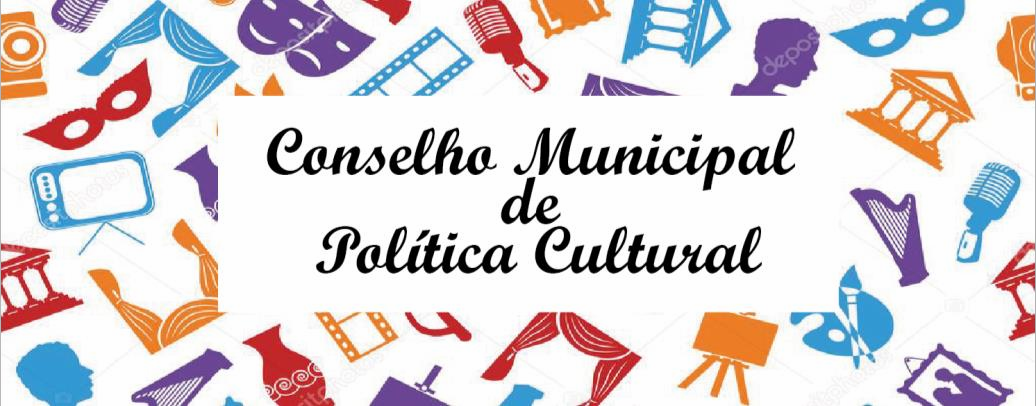 ANEXO 01 - FICHA DE INSCRIÇÃONome:_________________________________________________________________________Endereço:_______________________________________________________________________Bairro:__________________________________________________________________________Município:_______________________________________________________________________ CEP:__________________________ Telefone(s):________________________________________ E-mail: __________________________________________________________________________ RG:_______________________________CPF:__________________________________________Poderão candidatar-se para as 11 (onze) vagas dos Segmentos Representantes da Sociedade Civil, de acordo com o Art. 41 , em seu inciso II, da Lei .3936/2017, para o Biênio 2022-2024, segundo as respectivas vagas por área:(    ) Representante das Instituições de Ensino Superior( ) Representante dos Produtores Culturais do Sistema "S" ou outras entidades que promovam ações Culturais e Artísticas;(    ) Representante da Casa de Cultura Maria Rosa;(  ) Representante dos Movimentos Sociais ou Entidades Estudantis ou em Defesa dos Direitos Humanos;(  ) Representante da Área de Artesanato ou Artes Visuais ou Artes Plásticas ou Artes Gráficas;(    ) Representante da Área de Circo ou Teatro ou Dança;(  ) Representante da Área de Comunicação em Cultura ou Cultura Digital e Fotografia(    ) Representante da Área de Literatura, Livros e Leitura;(    ) Representante da Área de Música;(    ) Representante da Área de Patrimônio Histórico e Cultural material e imaterial;(    ) Representante da Área de Culturas Populares e ÉtnicasANEXAR DOCUMENTOS: Cópias do RG e CPF do Candidato; Comprovante de Residência; Comprovante de Vacinação; Em caso de instituições, ONGs, associações ou empresas com ou sem fins lucrativos apresentar CNPJ, Contrato social atualizado ou ata de constituição, em alguns casos poderá ser exigidos copias das últimas atas da instituição. Curriculum Cultural Resumido (Descrever comprovação cultural para a cadeira que pretende candidatar-se).Data _____/_____/________          ______________________________________                                           Assinatura do candidato ou representante da instituição                                    	